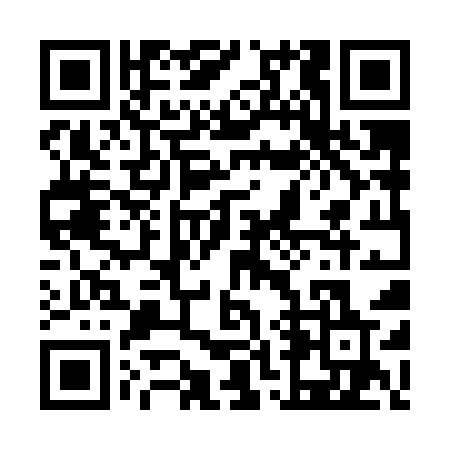 Prayer times for Upper Tilley Road, New Brunswick, CanadaWed 1 May 2024 - Fri 31 May 2024High Latitude Method: Angle Based RulePrayer Calculation Method: Islamic Society of North AmericaAsar Calculation Method: HanafiPrayer times provided by https://www.salahtimes.comDateDayFajrSunriseDhuhrAsrMaghribIsha1Wed4:216:031:176:218:3310:152Thu4:196:011:176:218:3410:173Fri4:176:001:176:228:3610:194Sat4:155:581:176:238:3710:215Sun4:125:561:176:248:3910:236Mon4:105:551:176:258:4010:257Tue4:085:531:176:258:4110:278Wed4:065:521:176:268:4310:299Thu4:045:511:176:278:4410:3110Fri4:025:491:176:288:4510:3311Sat3:595:481:176:298:4710:3512Sun3:575:461:176:298:4810:3713Mon3:555:451:176:308:4910:4014Tue3:535:441:176:318:5010:4215Wed3:515:431:176:328:5210:4416Thu3:495:411:176:328:5310:4617Fri3:475:401:176:338:5410:4818Sat3:455:391:176:348:5510:5019Sun3:435:381:176:358:5710:5220Mon3:415:371:176:358:5810:5421Tue3:405:361:176:368:5910:5622Wed3:385:351:176:379:0010:5823Thu3:365:341:176:379:0111:0024Fri3:345:331:176:389:0211:0125Sat3:335:321:176:399:0311:0326Sun3:315:311:186:399:0411:0527Mon3:295:301:186:409:0611:0728Tue3:285:301:186:419:0711:0929Wed3:265:291:186:419:0811:1130Thu3:255:281:186:429:0811:1231Fri3:235:271:186:429:0911:14